Praktikum NLP dengan PythonEditor Python Onlinehttps://repl.it/languages/python3Contoh source code https://www.datacamp.com/community/tutorials/text-analytics-beginners-nltk, https://www.nltk.org/book/ch08.htmlKode program 1 : sent_tokenizeimport nltknltk.download('punkt')from nltk.tokenize import sent_tokenize, word_tokenizetext="Hello Mr. Smith, how are you doing today? The weather is great, and city is awesome.The sky is pinkish-blue. You shouldn't eat cardboard"tokenized_text=sent_tokenize(text)print(tokenized_text)Kode program 2 : word_tokenizetokenized_word=word_tokenize(text)print(tokenized_word)Kode program 3 : FreqDistfrom nltk.probability import FreqDistfdist = FreqDist(tokenized_word)print(fdist)Kode program 4 : stopwordfrom nltk.corpus import stopwordsstop_words=set(stopwords.words("english"))print(stop_words)Kode program 5 : removing stopwordfiltered_sent=[]for w in tokenized_sent:    if w not in stop_words:        filtered_sent.append(w)print("Tokenized Sentence:",tokenized_sent)print("Filterd Sentence:",filtered_sent)Kode program 6 : Stemming# Stemmingfrom nltk.stem import PorterStemmerfrom nltk.tokenize import sent_tokenize, word_tokenizeps = PorterStemmer()stemmed_words=[]for w in filtered_sent:    stemmed_words.append(ps.stem(w))print("Filtered Sentence:",filtered_sent)print("Stemmed Sentence:",stemmed_words)Kode program 7 : stemming and Lemmatization#Lexicon Normalization#performing stemming and Lemmatizationfrom nltk.stem.wordnet import WordNetLemmatizerlem = WordNetLemmatizer()from nltk.stem.porter import PorterStemmerstem = PorterStemmer()word = "flying"print("Lemmatized Word:",lem.lemmatize(word,"v"))print("Stemmed Word:",stem.stem(word))Kode program 8 : POS Taggingsent = "Albert Einstein was born in Ulm, Germany in 1879."tokens=nltk.word_tokenize(sent)print(tokens)nltk.pos_tag(tokens)Kode program 9 : Parse Treeimport nltknltk.download('punkt')from nltk.tokenize import word_tokenizetext = "I shot an elephant in my pajamas"tokenized_word=word_tokenize(text)print(tokenized_word)groucho_grammar = nltk.CFG.fromstring("""S -> NP VPPP -> P NPNP -> Det N | Det N PP | 'I'VP -> V NP | VP PPDet -> 'an' | 'my'N -> 'elephant' | 'pajamas'V -> 'shot'P -> 'in'""")parser = nltk.ChartParser(groucho_grammar)for tree in parser.parse(tokenized_word):  print(tree)  tree.draw()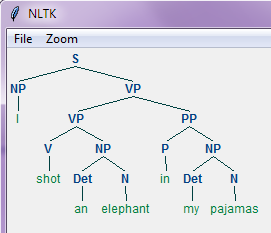 Kode program 10 Ubahlah grammar dalam Bahasa Indonesia bahwa sebuah kalimat tersusun dari kata benda dan kata kerja.Kalimat  KataBenda KataKerjaKataBenda  {ayam, kucing, budi}KataKerja  {makan, minum, baca}import nltkfrom nltk.tokenize import word_tokenizetext = "ayam makan"tokenized_word=word_tokenize(text)print(tokenized_word)groucho_grammar = nltk.CFG.fromstring("""S -> KATA_BENDA KATA_KERJAKATA_BENDA -> 'ayam' | 'kucing' | 'budi'KATA_KERJA -> 'makan' | 'minum' | 'membaca'""")parser = nltk.ChartParser(groucho_grammar)for tree in parser.parse(tokenized_word):  print(tree)  #tree.draw()Output :['ayam', 'makan'](S (KATA_BENDA ayam) (KATA_KERJA makan))Kode program 10 Kembangkan kode program 9 dengan membuat kalimat sederhana yang tersusun dari Subjek Predikat atau Subjek Predikat Objekimport nltkfrom nltk.tokenize import word_tokenizetext = "saya makan ayam"tokenized_word=word_tokenize(text)print(tokenized_word)groucho_grammar = nltk.CFG.fromstring("""S -> SUBJEK PREDIKAT | SUBJEK PREDIKAT OBJEKSUBJEK -> KATA_BENDA | KATA_GANTI | FRASAPREDIKAT -> KATA_KERJAOBJEK -> KATA_BENDA | KATA_GANTIKATA_GANTI -> 'saya' | 'kami'KATA_BENDA -> 'ayam' | 'kucing' | 'buku'KATA_KERJA -> 'makan' | 'minum' | 'membaca'""")parser = nltk.ChartParser(groucho_grammar)for tree in parser.parse(tokenized_word):  print(tree)  #tree.draw()Output :['saya', 'makan', 'ayam'](S  (SUBJEK (KATA_GANTI saya))  (PREDIKAT (KATA_KERJA makan))  (OBJEK (KATA_BENDA ayam)))